Πληροφορίες:        2013ΚΟΙΝ:	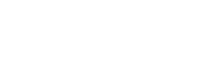 Πίνακας Αποδεκτών: